§317-A.  OfficersExcept as provided in this section, the powers and duties of officers of a financial institution organized under this chapter are governed by Title 13‑C; Title 31, chapter 19; Title 31, chapter 21; or Title 31, chapter 15, as appropriate, depending upon the organizational form of the financial institution operating under this chapter.  The institution's organizational documents must address the powers and duties of officers.  [PL 2009, c. 629, Pt. A, §3 (AFF); PL 2009, c. 629, Pt. B, §3 (AMD).]1.  Appointment.  The governing body of a financial institution shall appoint from its members or otherwise one or more officers to manage the day-to-day affairs of the institution.  One of these officers must be designated the chief executive officer.  The governing body shall report the name of the designated chief executive officer to the superintendent within 10 days of designation.[PL 1997, c. 398, Pt. C, §17 (NEW).]2.  Bonds.  The governing body of a financial institution shall require security for the fidelity and faithful performance of duties by its officers, employees and agents in an amount that the governing body considers necessary or that the superintendent requires.  This security must consist of a bond executed by one or more surety companies authorized to transact business in this State.  The superintendent may increase this amount from time to time as circumstances may require.[PL 1997, c. 398, Pt. C, §17 (NEW).]SECTION HISTORYPL 1997, c. 398, §C17 (NEW). RR 2001, c. 2, §B9 (COR). RR 2001, c. 2, §B58 (AFF). PL 2005, c. 543, §D3 (AMD). PL 2005, c. 543, §D18 (AFF). PL 2009, c. 629, Pt. A, §3 (AFF). PL 2009, c. 629, Pt. B, §3 (AMD). The State of Maine claims a copyright in its codified statutes. If you intend to republish this material, we require that you include the following disclaimer in your publication:All copyrights and other rights to statutory text are reserved by the State of Maine. The text included in this publication reflects changes made through the First Regular and First Special Session of the 131st Maine Legislature and is current through November 1. 2023
                    . The text is subject to change without notice. It is a version that has not been officially certified by the Secretary of State. Refer to the Maine Revised Statutes Annotated and supplements for certified text.
                The Office of the Revisor of Statutes also requests that you send us one copy of any statutory publication you may produce. Our goal is not to restrict publishing activity, but to keep track of who is publishing what, to identify any needless duplication and to preserve the State's copyright rights.PLEASE NOTE: The Revisor's Office cannot perform research for or provide legal advice or interpretation of Maine law to the public. If you need legal assistance, please contact a qualified attorney.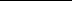 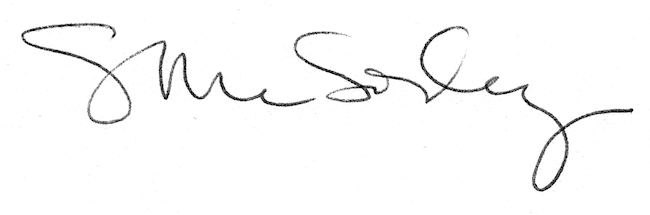 